от 10.03.2022 № 248О проведении отбора некоммерческих организаций, не являющихся государственными (муниципальными) учреждениями, для предоставления субсидий из бюджета Починковского муниципального округа в целях возмещения (финансового обеспечения) затрат по обеспечению уставной деятельностиВ соответствии со статьей 78.1 Бюджетного кодекса Российской Федерации, постановлением администрации Починковского муниципального округа от 01.02.2022 № 97 «Об утверждении порядка предоставления субсидий из бюджета Починковского муниципального округа некоммерческим организациям, не являющимся государственными (муниципальными) учреждениями», и в целях заключения соглашений о предоставлении субсидий некоммерческим организациям для предоставления субсидий из бюджета Починковского муниципального округа:1. Администрации Починковского муниципального округа провести отбор некоммерческих организаций, имеющих право на получение субсидии некоммерческим организациям, не являющимся государственными (муниципальными) учреждениями, в целях возмещения (финансового обеспечения) затрат по обеспечению уставной деятельности путем проведения запроса предложений и рассмотрения заявок, направленных для участия в отборе, их соответствия условиям и критериям отбора, а также очередности поступления заявок на участие в отборе.2. Заявки на участие в конкурсном отборе принимаются в управлении экономики и прогнозирования администрации Починковского округа по адресу: 607910, Нижегородская область, с. Починки, ул. Ленина, д.1. Начало приема заявок на участие в отборе — 11 марта 2022 года. Окончание приема заявок — 09 апреля 2022 года. Время приема заявок на участие в отборе: понедельник – четверг с 8−00 до 17−00 ч., пятница с 8−00 до 16−00 ч., обед с 12−00 до 13−00 ч. Суббота, воскресенье – выходной. 3. Управлению делами администрации Починковского муниципального округа обеспечить размещение настоящего постановления на официальном сайте администрации округа.4. Контроль исполнения настоящего постановления оставляю за собой.Глава местного самоуправленияокруга                                                                                                   М.В.ЛаринНаправлено:   	в управление экономики и прогнозирования – 1 экз.,в финансовое управление – 1 экз.,в отдел правового обеспечения и взаимодействия с ОМСУ – 1 экз.,	в дело - 3 экз.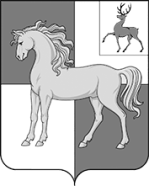 АДМИНИСТРАЦИЯ ПОЧИНКОВСКОГО МУНИЦИПАЛЬНОГО ОКРУГАНИЖЕГОРОДСКОЙ ОБЛАСТИПОСТАНОВЛЕНИЕ